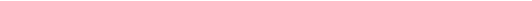 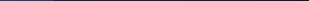 System AdministrationSystem AdministrationSystem AdministrationLinuxWindowsDescriptionkilltaskkillTerminates a processmkdirmkdirCreates new directorycpcopyCopies files or directoriespstasklistDisplays information about active processesechoechoPrints a message to the consoleexitexitExits or close the current command prompt or shellfreememDisplays the amount of free and used memory on thels -RtreeLists directory recursivelydu -schdiskDisk usage of a particular file or directorycronatAllows scheduling of commands or scripts to run atexport var=valueset var=valueSets environment variablesrm -rf/rmdirrmdirDeletes files or directoriesMke2fs or mformatformatFormats a file system on a storage devicecd cdChanges the current working directorydatetimeDisplays or sets the time and date on the systempwdchdirDisplays the current working directoryman command_namecommand_name /?Displays help or manual pages of a specific commandgrepfindSearches for patterns in filesdifffcCompares two filesrm delDeletes filesclearclsClears the command line interface screenmvmoveMove files or directoriesmvrenRename files or directoriessortsortSort lines in a filersyncrobocopySynchronize files between two locationscppscpTransfer files securely over a networkhistory doskey /historyDisplays a list of previously executed commandssudorunasRun command or script with elevated privilegeslnmklinkCreate links between files or directorieslocatedir /s /bSearch for filesrouterouteDisplays or modifies the network routing tablemountmountvol or diskpartMount or unmount file systemscurlcurlTransfer data from or to a server using variouslastquserDisplays a list of previous user loginsnmapnampScan networks and detect open portslsblkdiskpartDisplays information about block devicesunmountmountvol /dUnmount file systemsservicescManages system servicesuptimesysteminfoDisplays system uptime and other system informationiostatdiskperfDisplays disk I/O statisticsPrepared By:Md Zahidul Islam LakuCopyright ©2023 linuxsimply.com| All rights reserved.System AdministrationSystem AdministrationSystem AdministrationLinuxWindowsDescriptionfsckchkdskCheck and repair file system errors on a storage devicemkfsformatCreates a file system on a storage devicefuserhandleDisplays information about processes that are using apgrepTasklist /FIDisplays information about processes that match astatstatDisplays file or file system status informationunsetsetx /deleteDeletes or unsets an environment variablecrontabschtasksSchedule tasks or jobs to run at specified intervalsdddiskcopyCopies data between disks or filestrtrTranslate or replace characters in a file or streamwhichwhereLocate the executable file associated with a commandteeteeRedirect output to both a file and the screencutcutExtract sections of text from a file or streamwcfind /cCount lines, words, and characters in a file or streamuniquniqRemove duplicate lines from a file or streamfreesysteminfoDisplays information about system memory andnicestart /lowChanges the priority level of a processwatchwatchRepeatedly execute a command and show the outputssnetstat -anDisplays network statisticsrenicewmic process whereChanges the priority level of a running processlsmoddriverqueryDisplays information about kernel moduleslscpuwmic cpu getDisplays information about CPUuserdelnet user /deleteDelete a user from the systemlsusbdevmgmt.mscDisplays USB device informationlspcidevmgmt.mscDisplays PCI device informationFile ManipulationLinuxWindowsDescriptiontouchcopy conCreates an empty file or updates the timestamp of anheadmoreDisplays the first few lines of a filenanoeditSimple text editorcat typeDisplays the contents of a fileNetworkingLinuxWindowsDescriptionifconfigipconfigDisplays the network interface configurationhostnamectlhostnameDisplays or modifies the system hostnamesshsshRemotely access and manage a systemnetstatnetstatDisplay network statistics and active connectionstraceroutetracertTrace the route that packets take to reach anslookupnslookupQuery DNS servers to obtain domain name or IPNetworkingLinuxWindowsDescriptionpingpingTest network connectivitytcpdumpNetsh TraceCapture and analyze network trafficPermissionsLinuxWindowsDescriptionchmodattribChanges file or directory permissions or attributeschowntakeownChanges ownership of a file or directoryControl SystemLinuxWindowsDescriptionpoweroffshutdown -sShut down the systemrebootshutdown -rRestart the systemhaltshutdown -s -t 0Shut down the systemFile CompressionLinuxWindowsDescriptiongunzipgunzipDecompresses or extracts files from a compressedgzip gzipCompresses or creates a compressed archive of filestartarCreates extract tar archivesUser ManagementUser ManagementUser ManagementLinuxWindowsDescriptiongroupmodnet localgroup /domainModifies a groupgroupaddnet localgroupManages user groupschpasswdnet userChanges a user's passwordwhoamiwhoamiDisplays the current user namepasswdnet userManages user accounts and passwordsText EditingLinuxWindowsDescriptionawkfindstrText processing and manipulationsedsedPerform text transformations on files or streamsvimeditEdit text files in a command line interfaceemacsemacsSimple text editorvi/vimvimText editorgeditnotepadOpens a text editorPrepared By:Md Zahidul Islam Laku	Copyright ©2023 linuxsimply.com| All rights reserved.